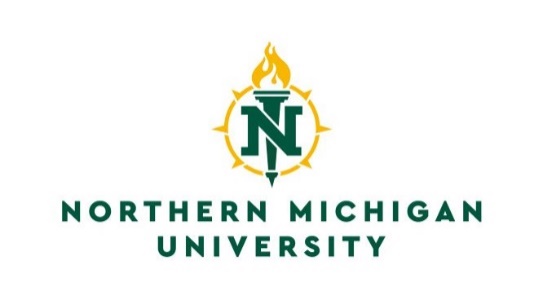 Registrar’s Office
C.B. Hedgcock, Room 2202
1401 Presque Isle Avenue
Marquette, Michigan 49855
(906) 227-2278
(906) 227-2231 Fax
Email form to:
 igrades@nmu.eduIncomplete Grade FormFor Registrar’s Office Use Only:  Incomplete Grade Changed:□  Date: ____________  Initials: ___________